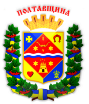 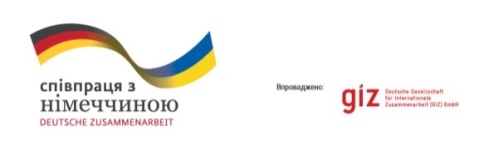 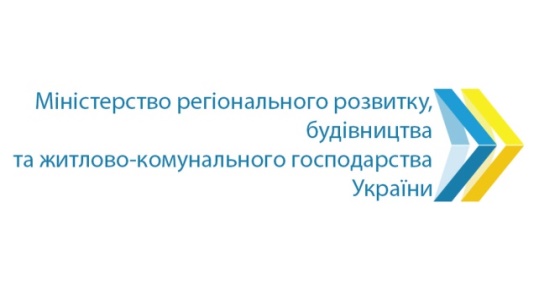 Міністерство регіонального розвитку, будівництва та житлово-комунального господарства УкраїниПроект «Реформи у сфері енергоефективності в Україні»Інформаційний семінар «Реформи в сфері енергоефективності – нові можливості для розвитку громад»10 серпня 2018 року	                                                                                 зелена зала
                                                                                                                  Полтавської ОДАПРОГРАМА10:00 - 10:30Реєстрація учасників, ранкова кава ( перехід перед зеленим залом)10:30 – 11:00Вітальне словоАндрій Анатолійович Пісоцький, перший заступник голови Полтавської облдержадміністраціїОлег Євгенович Пругло, заступник голови Полтавської облдержадміністрації11:00 - 11:40Діяльність Міністерства регіонального розвитку, будівництва та житлово-комунального господарства щодо впровадження реформ у сфері енергоефективності в УкраїніІнструменти державної підтримки енергоефективних заходів у житловому секторіВалентина Гуч, старший експерт з енергоефективності Офісу підтримки реформ при Міністерстві регіонального розвитку, будівництва та житлово-комунального господарства України11:40- 12:00Кращі практики використання інструментів підтримки реалізації енергоефективних проектів в Полтавській області.Марія Долженко, начальник управління інвестиційної політики, зовнішньоекономічної діяльності та міжнародного співробітництва Департаменту економічного розвитку, торгівлі та залучення інвестицій Полтавської облдержадміністрації12:00 – 12:15Допомога уряду Німеччини Україні у сфері енергоефективності: діяльність та перспективиІрина Гудзь, консультант GIZ12:15 – 12:30Проведення енергетичної сертифікації будівельДмитро Марусич, консультант GIZ12:30 – 13:00Кращі практики реалізації енергоефективних заходів у містах Полтавської області 12:30 – 13:00Досвід міста Кременчука у впроваджені енергоефективних проектів.Тетяна Андрієвська, начальник відділу енергоменеджменту та енергетики виконавчого комітету Кременчуцької міської ради Полтавської області 12:30 – 13:00Миргород на шляху до енергоефективностіТетяна Усик, начальник віділу муніципальних ініціатив, інвестицій та енергоменеджменту виконавчого комітету Миргородської міської ради 12:30 – 13:00Модернізація мережі вуличного освітлення м. Горішні Плавні. 
Дмитро Кошара, головний спеціаліст, енергоменеджер відділу водо-теплопостачання, транспорту, зв’зку та енергетики департаменту ЖКГ виконавчого комітету Горішньоплавнівської міської ради13:00-13:15Про впровадження Програми з енергоефективності Полтавської області у 2018-2020 роках.
Олексій Северин, Директор КП «Агенція з енергоефективності Полтавської області»13:15 - 13:40Загальна дискусія. Підведення підсумків